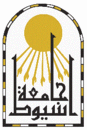 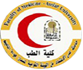 جامعة اسيوط                                    كلية الطب البشرى                            قسم الطفيليات الطبيهالسيرة الذاتية             بيانات أساسية:                                                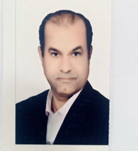 الإسم: احمد  كمال دياب حمايةالوظيفة: أستاذ  ورئيس قسم   الطفيليات الطبيه –كليه الطب البشرى جامعه اسيوط-عضو وامين  اللجنه العلميه  لترقيه الاساتذه والاساتذه المساعدين بالمجلس الاعلى للجامعات والمشرف العلمى على اقسام الطفيليات بكليه الطب البشرى جامعات اسوان والوادى الجديد وقسم الطفيليات بكليه الطب البيطرى جامعات اسوان واسيوطتاريخ الميلاد: 10/7/1964 الجنسية: مصريالديانة: مسلم   الحالة الاجتماعية: متزوج    اللغات: عربي، أنجليزي الوظيفة: أستاذ ورئيس قسم الطفيليات الطبيه   بكلية الطب - جامعة اسيوطمشرف علمى على قسم الطفيليات الطبيه كليه الطب جامعه اسوان والوادى الجديد وقسم الطفيليات بكليه الطب البيطرى بجامعه اسيوط و اسوان وعضو وامين  الجنه  العلميه لترقيات الاساتذه والاساتذه المساعدين لعلم الطفيليات وعضولجنة الترقيات العلمية المركزية / جامعة بغداد/العراقجهة العمل الحالية: جامعة اسيوط- كلية الطب البشرى - قسم الطفيليات الطبيه التخصص العام: الطفيليات الطبيه   التخصص الدقيق: مناعه الطفيليات المؤهل الدراسي: دكتوراه 			تاريخ الحصول على المؤهل: 1995جهة الحصول على المؤهل: كلية الطب البشرى - جامعة  اسيوطالدرجة العلمية: أستاذ 	تاريخ الحصول على الدرجة: 2005البريد الالكترونى :                                      ahmed2015@aun.edu.eg                               Ahmedsaf2001@yahoo.comFax:                             + 2 088-2354130 ، 02-37487704Mobile:                       + 2 01018614645المؤهلات العلمية: -بكالوريوس العلوم الطبيه  – جامعة اسيوط – 1987درجة الماجستير فى العلوم الطبيه الاساسيه( طفيليات طبيه) كليه الطب البشرى جامعه اسيوط  2004مدرجة الدكتوراة فى الطب – كليه الطب البشرى جامعه اسيوط 1995م.درجه الماجستير فى العلوم الطبيه الاساسيه( ميكربيولوجيا والمناعه ) جامعه اسيوط 2000معنوان رسالة الماجستير  	“Some studies on the relationship between Schistosoma mansoni and other Trematode larval infection in Biomphalaria alexandrina in Assiut governorate.”عنوان رسالة الدكتوراة“Some Molecular and Genetic studies on Schistosoma mansoni infection"عنوان رسالة الماجستير                                                                                  "Studies on the relationshipe between infection by Toxoplasama gondii and HEV infection in pregnant women"الخبرات العلميةمعيد بقسم الطفيليات الطبيه  كلية الطب البشرى  جامعة  اسيوط 1988 – 1992.مدرس مساعد بقسم الطفيليات الطبيه  كلية الطب البشرى  جامعة  اسيوط 1992-1995 مدرس  بقسم الطفيليات الطبيه  كلية الطب البشرى  جامعة  اسيوط.1995-2000أستاذ مساعد بقسم الطفيليات الطبيه  كلية الطب البشرى  جامعة  اسيوط 2000-2005استاذ بقسم الطفيليات الطبيه  كلية الطب البشرى  جامعة  اسيوط2005   حتى الان رئيس قسم الطفيليات الطبيه  كلية الطب البشرى  جامعة  اسيوط.2016- حتى الانالمشرف العلمى على قسم الطفيليات الطبيه كليه الطب البشرى جامعه اسوان 2017 حتى الانالمشرف العلمى على قسم الطفيليات  كليه الطب البيطرى  جامعه اسوان 2008 حتى الانالمشرف العلمى على قسم الطفيليات الطبيه كليه الطب البيطرى جامعه اسيوط2019 حتى الان10-المشرف العلمى على قسم الطفيليات الطبيه كليه الطب البشرى جامعه الوادى الجديد 2021 حتى الان11-عضو اللجنه العلميه الدائمه لترقيه الاساتذه والاساتذه المساعدين تخصص طفيليات طبيه 2019 حتى الان الإهتمامات البحثيةتتركز الإهتمامات البحثية في الطفيليات الطبيه والبيطريه والامراض الطفيليه التى تصيب الانسان والحيوان والتى ممكن ان تنتقل من الحيوان الى الانسان وكذلك المناعه فى الطفيليات وطرق التشخيص الحديثه وتجريب التحصينات ضد الطفيليات ووضع برامج الوقايه والعلاج لمختلف المجتمعات الانسانيه من قرى وحضر وايضا الامراض التى تنتقل عن الحشرات  من فيروسات وبكتريا ووضع برامج علاج الطفيليات فى الاطفال وغيرها   ……الخ.الأنشطة العلمية والتعليمية التي قام بها ساهم في إنشاء معمل  الطفيليات  بقسم الطفيليات الطبيه  بكلية الطب البشرى  جامعة اسيوط  إنشاء معمل  الطفيليات  وقسم الطفيليات الطبيه  بكلية الطب البشرى  جامعة اسوان إنشاء معمل  الطفيليات  وقسم الطفيليات الطبيه  بكلية الطب البشرى  جامعة الوادى الجديدإنشاء معمل  الطفيليات  وقسم الطفيليات  بكلية الطب البيطرى   جامعة اسوانإنشاء معمل  الطفيليات  وقسم الطفيليات   بكلية الطب البيطرى  جامعة اسيوطقام بالمشاركة في الإشراف وإنجاز عدد  19 رسالة للماجستير و7 دكتوراه وتحت الإعداد 7 رسالة للماجستير و5 دكتوراه.المشاركة بالحضور وإلقاء بحوث في المؤتمرات العلمية. التدريس لطلاب جامعات  اسيوط واسوان والوادى الجديد  في مرحلة البكالوريوس وطلاب الدراسات قام بإعداد المذكرات الجامعية للمقررات التي قام بتدريسها.توصيف المقررات الدراسية التي تم تدريسها.أسهم في تجهيز وإنشاء المعامل الطلابية بقسم الطفيليات الطبيه بكبيه الطب والطب البيطرى بجامعات اسيوط واسوان والوادى الجديد    كما شارك في إعداد كتب ومذكرات الطفيليات  العملية.الاشتراك الدائم في أعمال الامتحانات والكنترول كعضو كنترول. المهارات الشخصية:إجادة التعامل مع الحاسب الالى.اللغة الانجليزية قراءة وتحدث جيد.مهارات التخطيط الاستراتيجى والادارة.مهارات الاتصال والتواصل مع صناع القرار المعنيين. والتنفيذيين والشعبيين.مهارات التسجيل.مهارات الملاحظة.مهارات التقييم والتقويم والمتابعة وإعداد التقارير.مهارات ادارة الوقت.مهارات كتابة البحوث العلمية.مهارات إاعداد وتنفيذ الندوات والمحاضرات والاجتماعات والتدريبات.مهارات اعداد التقارير.الهوايات: -القراءة – قراءة وكتابة الشعر - كرة القدم - السباحة. Responsible for :1- Lecturing Parasitology to graduates and   postgraduates of Faculty of Medicine, Pharmacy ,Veterinary Medicine , naursing and Sciences (Zoology Department).2- Supervising M. Sc., Ph. D. and M. D. Thesis in previously mentioned faculties. Hence, the list of publications included research works on different aspects of the fields of Medical and Veterinary Parasitology as well as Zoology (Parasitology). 3-Head of the Immnoparasitology and Vaccination Unite  in Faculty of Medicine4-Head of Medical parasitolgy department Faculty of Medicine Assuuit University EgyptSocities     1-  Member of the Egyptian Society of Parasitology2-  Member of the Egyptian Parasitologists United (EPU)3--  Member of the Egyptian Society of Veterinary Parasitology4-  Member of the commuity  of Assuit  Vet.  Med.Journal5- Member of the commuity  of Assuit  Med.Journal6- Editorial Board Member of Al-Jouf, Saudi Arabia  AJM, Al-Jouf University7- Member of the Committee promotions Professors in Medical Parasitology in Egypt8- Member of the Committee promotions Professors in Veterinary Parasitology in Iraq9-Editorial Board Member of Madridge Journal of Vaccines10- Member of the  Editorial Review Board of  Journal of Asian Scientific Research(JASR)11-Member of the Asian Economic and Social Society.12- Member of the  Editorial Review Board of  the International Research Journal of Medicine and Medical Sciences.  (IJMMS) .13- Member of the  Editorial Review Board of   The Journal of Basic and Applied Zoology (JBAZ )14- Member of the  Editorial Review Board of  the International Journal of Genetics and Molecular Biology www.academicjournals.org/IJGMB15- Member of the  Editorial Review Board of  the  International Journal of Bacteriology & Parasitology!!!16-- Member of the  Editorial Review Board of  MERIT RESEARCH JOURNAL OF MEDICINE AND MEDICAL SCIENCEShttp://www.meritresearchjournals.org/mms/index.htm.17-Member of the  Editorial Review Board of  Journal of Animal Science and Veterinary MedicineEmail: jasvm@integrityresjournals.org Website:www.integrityresjournals.org18- Member of the  Editorial Review Board of the International Journal of Microbiology and Current Research <editor.ijmr@madridgejournals.com> https://madridge.org/journal-microbiology-current-research/editors.php19- Member of the  Editorial Review Board of the International Journal of Biotechnology and Recent Advanceshttps://madridge.org/Journal-of-biotechnology-Recent-advances/editors.php20- Member of the  Editorial Review Board of  Journal of JOURNAL OF VETERINARY MEDICINE AND ANIMAL HEALTHwww.academicjournals.org/JVMAH21- Member of the  Editorial Review Board of  Journal of JOURNAL OF Journal of Medicinal Plant Research    jmpr@academicjournals.org              Journal of Medicinal Plant Researchjmpr@academicjournals.org              http://www.academicjournals.org22- Member of the  Editorial Review Board of  Journal of Current Medical Research and Practice (J Curr Med Res Pract)23- Member of the  Review Board of  Journal of JOURNAL OF Microbiology Research Journal International
Field Experience:Participation in the epidemiological and parasitological components of the Research Project (SRP) Epi Pattern of Schistosomiasis  in Assuit Governorate .Egypt  . USAID ( Grant 02-1…03….The haed of the tem work in project was funded by a research grant from the Grant Office, Faculty of Medicine, Assiut University, under grant no.1237The haed of the tem work in project was funded by a research grant from the Grant Office, Faculty of Medicine, Assiut University, under grant noMember of the Board of Directors of the Electronic Microscope Unit  Silver nanoparticles Project research received specific funding from Assiut Medical School Grants office (20190116004)البحوث المنشورة في المجلات العلمية: List of PublicationList of Publication1-PREVALENCE AND CHEMOTHERAPY OF TRICHOSTRONGYLOIDS IN CAMELS IN CHARSADA, Assiut Veterinary Medical Journal, , Assiut Vet. Med. J. Vol. 63 No. 152 January 2017, 1-5, Assiut University web-site: www.aun.edu.eg, January, 2017DOI: 10.21608/AVMJ.2017.1692362- Anti-giardial therapeutic potential of dichloromethane extracts of Zingiber officinale and Curcuma longa in vitro and in vivo , Parasitology Research, , Parasitology Research, , (1), 1-9, 1-9, https://link.springer.com/journal/436/onlineFirst/page/1, March, 2016doi: 10.1007/s00436-016-5010-9. Epub 2016 Mar 16.PMID: 26984104DOI: 10.1007/s00436-016-5010-93- Finding Wolbachia in Filarial larvae and Culicidae in Upper Egypt Governorate, Korean J Parasitol Vol. 54 (3): 265-272, June 2016 , ISSN (Print) 0023-4001 ISSN (Online) , Vol. 54, No. 3: 265-272, June 2016 , 265-272, http://dx.doi.org/10.3347/kjp.2016.54.3.265, June, 2016DOI: 10.3347/kjp.2016.54.3.265DOI: https://doi.org/10.3347/kjp.2016.54.3.265doi: 10.3347/kjp.2016.54.3.2654-PARASITOLOGICAL STUDIES ON SOME INTESTINAL PARASITES IN PRIMARY SCHOOL CHILDREN IN ASWAN GOVERNORATE, EGYPT By, Journal of the Egyptian Society of Parasitology, Vol.46, No.3, December 2016, 663 - 672, http://www.scimagojr.com/journalsearch.php?q=71954&tip=sid&exact=no, December, 2016 DOI:10.21608/JESP.2016.882625-A comparison of different methods used for Diagnosis of Giardia lamblia in Children Fecal Specimens, Aljouf University Medical Journal (AUMJ),, Aljouf Medical University, September 1; 3(3): 1 - 9., 1 - 9., http:\vrgs,ju,edu,sajer.aspx.ISSN:1658-6700, September, 20166- PARASITOLOGICAL STUDIES ON SOME INTESTINAL PARASITES IN PRIMARY SCHOOL CHILDREN IN ASWAN GOVERNORATE, EGYPTJ.of Egyptian Society of Parasitology,vol.(46)No.(3) 581-586 december 2016  10.21608/JESP.2016.88262PMID: 30230755-7-Prevalence and risk factors associated with intestinal parasitic infection among children in Aswan, Egypt,(2016) Journal of Bacteriology & Parasitology, OMICS International Journals, Posters & Accepted Abstracts: J Bacteriol Parasitol, NULL, http://dx.doi.org/Doc:10.4172/2155-9597.C1.023, October, 20168-Xenomonitoring of Different Filarial Nematodes Using Single and Multiplex PCR in Mosquitoes from Assiut Governorate, Egypt, Korean J Parasitol Vol. 53, No. 1: 77-83, February 2015 http://dx.doi.org/10.3347/kjp.2015.53.1.77, NULL, Vol. 53, No.1, 77-83,, 9 - Detection, Enumeration and Viability Evaluation of Giardia Cysts in Water Samples Using Flow Cytometry, Global Advanced Research Journal of Microbiology , Global Advanced Research Journals, (Vol. 4(6, 077-086, , http://garj.org/garjm, July, 2015Global Advanced Research Journal of Microbiology (GARJM) ISSN: 2315-5116July, 2015. Vol. 4(6), pp 077-086(Impact Factor (ISI) = 0.963) (GARJM) ISSN - 2315-501810 - Detection of Filarial parasites and Wolbachia endosymbiotic bacteria in mosquitoes by PCR Assiut Med. J.(38)No.(2) May 2014 .74-80 , (2014)-11- Comparative study between Serological analysis and Visual meat inspection for Hydatid cyst in camels Assiut, Vet , Med,J, vol., 141 April 2014 , Assiut University web-site: www.aun.edu.eg, 2014DOI: 10.21608/AVMJ.2014.16664712- Serological diagnosis of hydatosis (2013):XX international congress of mediterrnean federation of health and production of ruminants in assiut university Egypt ,19-22 2-2013.13- Effect of the environmental condition on the spreading of malignant malaria ( Plasmodium falciparum )infection in Aden governorate ( Yemen ) The international Confereance on future Horizon of Sustainable development and facing challenges in Arab countries (13-16-4-2008)  April, 200815- Serological diagnosis of filariasis in Assuit Governorate, Upper Egypt .Med.J. Cairo Univ. vol (7) No(3) agust.2006 , 16-Hydatidosis among animals and man in Assuit and Aswan governorate , J.of Egyptian Society of Parasitology,vol.(35)No.(1) April 2005   PMID: 1588100317- Zoonotic Toxoplasmosis in Chiken (2005). J.of Egyptian Society of Parasitology,vol.(35)No.(1) April 2005 PMID: 15881017------------------------------------------------------18- Toxoplasmosis and viral hepatitis as risk factors among pregnant women  Egyptian j. of Medical Microbiology, Egyptian j. of Medical Microbiology, (EJMM)vol.(11)No.(4) Oct. 2002. 19- Gigantobilhazia crude antigen as vaccine against S. mansoni infection El-Minia Med. Bull., 15(1):167-178  2004www.eulc.edu.eg 20- Studies on ocular sarcocystis in Buffales in Assuit governorate.  . Univ. Bull. Environ. Res. Vol. 6 No. 1, March 2003DOI: 10.21608/AUBER.2003.15091924-Antigiardial Activity of Metronidazole Twin Ester Prodrugs. Zagazig University Medical Journal, VII(5), 1268-1275, 200125- A New Promising Antigen for Immuno-Diagnosis of Bancroftian Filariasis Using Elisa., Assiut Med. J. , Assuit university, Vol. 24, No. 1 , 21-28, ISSA 1110-0494, January, 200026- Parasitological Studies on Filariasis in Assiut Governorate., Assiut Med. J. Vol., ISSN 1110-0494, 24, No. 1, 2000 ., 29-35, 200027-  Immunological and parasitological studies of Cryptosporidium muris" J.Egyp. Soc. Parasitol.,29(2)1999:351-360 :351-360, PMID: 10605505PMID: 1060550528- Metronidazole Twin Esters prodrugs : Synthesis, Physicochemical properties, Kinetic studies and Antigardial activity. , Eur. J. Med. Chem. , 33, 675-683, 1998PMID: 21726922DOI: 10.1016/j.ejmech.2011.06.01629- Metronidazle Twin Esters Prodrugs II : Non Identical Twin Esters of Metronidazole and Some Antiprotozoal Halogenated Hydroxyquinoline Derivatives., Assiut University First International Pharmaceutical Sciences Conference, Faculty of Pharmacy, Assiut-Egypt, March 4-5(1998) , 30- Increased interleukin-4 and interleukin -5 production in response to Schistosoma haematobium adult worm antigens correlates with lack of reinfecion after treatment ,Presented in part: annual meeting of the American Society of Tropical Medicine and Hygiene, Orlando, FL, December 1997 (abstract 187) , J.infecious diseases society of America, 178: 512-519, : 512-519, Infectious Diseases Society of Americ, February, 1998https://doi.org/10.1086/51563031-Identification of Sm 38 KDa protein in Schistosoma mansoni adult worm which significantly protect mice from experiental infection. , The Egyptian Journal of Immunology, , Vol. (4), No. (1), , 37-47., April, 199732- Detection of Schistosoma infection in snails by Elisa test , Zag. Med. Ass. J.vol. 9,No.1., Januart 1996. , 33- Effect of chemical mutation on the viability of Biomphalaria alexandrina snails and their susceptibility to infection by Schistosoma mansoni “” , “” Sympiosium of the 9 th Conference of Kuwatit Medical Association . 76( 1994), 76( 1994), March, 199534-  The effect of immunization with SmKD 38 protein of Schistosoma mansoni on the morphology, parasite fecundity and egg viability" Symposium of the SRP International Confernce on Schistosomiasis. 107.35-Spread of Schistosomiasis mansoni to Middle and Upper Egypt  " Assuit. Med. J.21(2) 19- 27  36-Experimental interspecific competition between schistosome and echinostome larvae in Biomphalaria alexandrina in Assiut"1993 . Ibid., 47..37- The effect of immunization with SmKD 38 protein of Schistosoma mansoni on the morphology, parasite fecundity and egg viability" Symposium of the SRP International Confernce on Schistosomiasis. 10738-Prevalence and risk factors associated with intestinal parasitic infection among children in Aswan, Egypt International Conference on Medical Parasitology and Zoology October 17-19, 2016 Houston, USA39-Seroprevalence of Hydatidosis in Camels of Assuit Province, EgyptMadridge J Vacc. 2017 Volume 1 Issue 1(1-4)(2017)http://madridge.org/journal-of-vaccines/volume1-issue1.phpdoi: 10.18689/mjv-100010240-TAENIA SAGINATA IN MAN AND CYSTICERCOSIS IN CATTLE AND
BUFFALOES IN ASWAN GOVERNORATE, EGYPTJ. Egypt. Soc. Parasitol. (JESP), 47(2), 2017: 389 – 394 10.21608/JESP.2017.7779241- CYSTICERCOSIS IN SMALL RUMINANTS SLAUGHTERED IN ASWAN SLAUGHTERHOUSE, Assiut Vet. Med. J. Vol. 63 No. 155 October 2017,  EGYPTAssiut University web-site: www.aun.edu.eg. Assiut Veterinary Medical Journal, 2017; 63(155). . DOI: 10.21608/AVMJ.2017.170959-42-Cryptosporidiosis in Immunocompromised Children. Egyptian Journal of Medical Microbiology    Volume 27 / No.2 / April 2018  143-149    Online ISSN: 2537-0979 DOI: 10.12816/005405443-PROSPECTIVE STUDY OF CLINICAL AND EPIDEMIOLOGICAL TRENDSOF INTESTINAL NEMATODES INFECTION IN DOGS IN UPPER EGYPTAssiut Vet. Med. J. Vol. 64 No. 157 April 2018, 60-73Assiut University web-site: www.aun.eduDOI: 10.21608/AVMJ.2018.16891244-Parasites Associated With Human Immune-Deficiency Virus (HIV) Infection in Assiut University Hospitals, Egypt  Madridge J Vacc. 2017 Volume 2 • Issue 1 • 1000110https://madridge.org/journal-of-vaccines/earlyonline.phpDOI: 10.12816/005405445- Hydatidosis of Camels and sheep Slaughtered in Aswan Governorate, Southern Egyptjournal of parasitology  2018  volum 12  Issue 3 pp 33-41Russian DOI: 10.31016/1998-8435-2018-12-3-33-4146-PREVALENCE AND HISTOPATHOLOGY OF TRICHINELLA SPIRALIS LARVAE OF SLAUGHTERED PIGS IN CAIRO GOVERNORATE, EGYPTJ. Egypt. Soc. Parasitol. (JESP), 2019 (2), 439- 442DOI:  10.21608/JESP.2019.6818747- Prevalence of Tissue Parasites in Cattle and Buffaloes Slaughtered in El-Minia Governorate Abattoirs, EgyptPSM Veterinary research  2019 volume 4 Issue 2 ,49-58.48- Fish as a Potential Source of Parasites of Public Health Importance in El-Minia Governorate, Egypt PSM Microbiol., 2019 │Volume 4│Issue 2│44-5249- Risk factors for Cryptosporidiosis infection in children Risk factors for Cryptosporidiosis infection in children –50- ALTERNATIVE STAINING OF FASCIOLA GIGANTICA USING NATURAL HERBAL DYES. J. Egypt. Soc. Parasitol. (JESP), 50(1), 2020: 129 – 136 10.21608/JESP.2020.8880951-PREVALENCE OF THIELERIASIS AND ITS VECTOR IN CATTLE IN NEW-VALLEY GOVERNORATE, EGYPT J. Egypt. Soc. Parasitol. (JESP), 50(1), 2020: 93 – 97DOI: 10.21608/JESP.2020.8875952- Prevalence of Intestinal Parasitic Infection among Children with Chronic Liver Diseases, Assiut Governorate, Egypt   Jouf University Medical Journal (JUMJ), 2019 September 1; 6(3) 1-8 53-Histopathological Studies on parasitic affections of lung and liver of Humped Camels in Aswan Slaughterhouses, Egypt Assiut Vet. Med. J. Vol. 35  No. 1 August 1-8 (2020),  EGYPTAssiut University web-site: www.aun.edu.egDOI: 10.21608/avmj.2019.16893654-ANTIPARASITIC ACTIVITY OF MYRRH CRUDE EXTRACT AND MYRRH VOLATILE OIL COMPARED TO ALBENDAZOLE AGAINST TRICHINELLA SPIRALIS MUSCULAR LARVAE IN VITRO by SALWA M. ABD-ELRAHMAN, (2020)J. Egypt. Soc. Parasitol. (JESP), 50(1), 2020: 308 - 315DOI: 10.21608/JESP.2020.11305255-Epidemiological and Histopathological Investigation of Sarcoptic Mange in Camels in Egypt August 2020 Animals 10(9):1485 DOI:  10.3390/ani10091485  56-HELMINTHIC INFECTION IN DIGESTIVE SYSTEM OF GOATS IN- SLAUGHTERHOUSE, MANFALOUT, ASSIUT GOVERNORATE, EGYPTJournal of the Egyptian Society of Parasitology, Vol. 50, No.3, December 2020: 649 – 655DOI: 10.21608/JESP.2020.131101 -57-Combined Effect of Monieziosis and Hypomicroelementosis on Some Hematological, Biochemical and Hormonal Parameters in Merino Sheep Pak Vet Pak Vet J, 41(1): 107-111. http://dx.doi.org/10.29261/pakvetj/2020.06858 -ASSESSMENT OF THE EFFECT OF ALLIUM SATIVUM(GARLIC) AND  CURCUMA LONGA(CURCUMIN) IN COMBINATION WITH DRUGS ON CULTURED TRICHOMONAS VAGINALISJ. Egypt. Soc. Parasitol. (JESP), 51(1), 2021: 23 - 28DOI: 10.21608/JESP.2021.165934 (Online: 2090-2549)59-Parasitological Studies on Trichomonus vaginalis on Female Patients Presented with Vaginal Discharge at Aswan University Hospital. Med. J. Cairo Univ., Vol. 89, No. 3, June: 1147-1154, 2021www.medicaljournalofcairouniversity.net 10.21608/MJCU.2021.18500260-Epidemiological, morphometric and molecular investigation of Cystic Echinococcosis in Camel and Cattle from Upper Egypt: Current status and zoonotic implications Front. Vet. Sci., 04 October 2021 | https://doi.org/10.3389/fvets.2021.75064061-Epidemiological, morphological and morphometric study on Haemonchus spp. recovered from goats in EgyptFront. Vet. Sci., 26 October 2021 | https://doi.org/10.3389/fvets.2021.70561962-PREVALENCE OF GASTROINTESTINAL PARASITES IN HORSES  LUXOR, EGYPT   Assiut Vet. Med. J. Vol. 67 No. 171 October 2021, 12-20DOI: 10.21608/AVMJ.2021.20516263-PREVALENCE OF COCCIDIOSIS IN CHICKEN IN SOHAGE GOVERNORATE Assiut Vet. Med. J. Vol. 67 No. 1 71 October 2021, 1-11DOI: 10.21608/AVMJ.2021.20515264-CURRENT STATUS OF SCHISTOSOMIASIS AND ITS SNAIL HOSTS IN ASWAN GOVERNORATE, EGYPTJ. Egypt. Soc. Parasitol. (JESP), 51(3), 2021: 553 – 558DOI: 10.21608/JESP.2021.21044365-Influence of chemically and biosynthesized silver nanoparticles on in vitroviability and infectivity of Trichinella spiralismuscle larvae Annals of Parasitology 2021, 67(4), 591–602doi: 10.17420/ap6704.375PMID: 3524729966-EPIDEMIOLOGICAL AND MORPHOLOGICAL STUDIES ON HYALOMMASPECIES INFESTATING DROMEDARY CAMELS IN ASWAN GOVERNORATE, EGYPT J. Egypt. Soc. Parasitol. (JESP), 52(1), 2022: 123 - 132 Online: 2090-2549DOI: 10.21608/JESP.2022.23582867- PARASITOSIS IN CLARIAS GARIEPINUS AND ITS RELATION TO SOME ENVIRONMENTAL CONDITTIONS IN ASSIUT GOVERNORATE, EGYPT J. Egypt. Soc. Parasitol. (JESP), 52(2), 2022: 177 - 182(Online: 2090-2549) DOI: 10.21608/JESP.2022.25733068-PREVALENCE AND ASSOCIATED RISK FACTORS FOR GIARDIA LAMBLIA AMONG CHILDREN IN ASWAN UNIVERSITY HOSPITALSJournal of the Egyptian Society of Parasitology, Vol.52, No.2, August 2022J. Egypt. Soc. Parasitol. (JESP), 52(2), 2022: 323 – 332(Online: 2090-2549)DOI: 10.21608/JESP.2022.25770469-Comparative Effect of Allicin and Alcoholic Garlic Extract on the Morphology and Infectivity of Eimeria tenella Oocystsin ChickensAnimals 2022, 12(22), 3185; https://doi.org/10.3390/ani1222318570-Prevalence and Morphological Investigation of ParasitInfection in Freshwater Fish (Nile Tilapia) from Upper EgyptAnimals 2023, 13, 1088.https://doi.org/10.3390/ani13061088Supervision of the follwing Thesis:الرسائل العلميه التى تم الاشراف عليها Thesis supervision:16 M.Sc. and 7 M.D. Thesis on different fields of Parasitology1- Master dergrees 1-Laboratory diagnosis of filariasis in Assuit governorate ,1998 by Abeer el saed mohamoud, faculty of medicine ,Assuite University  Egypt 2-Some study on Toxoplasmosis in Poultry transmissible to man,2003 by mohammad essa margahany faculty of medicine ,Assuite University  Egypt3-Some  parasitological and immunological studies om malarial  2003 parasites in Aden governorate  ( Yemen ) by Nada ahmed saif ali faculty of medicine ,Assuite University  Egypt4- Some studies on gastrointestinal parasites of cattle in Sohage governorate  2007 by Amany samir Mohamed aboshinaf, faculty of medicine ,Assuite University  5- preliminary study on leishmaniasis in a ssuite governorate 2000 by Amal  Mohamed abdou   faculty of medicine ,Assuite University  Egypt6- some studies on helminthes infection of poultry in qena province 2011 by Eman saed ,South vally university faculty of Vet Med . Qena 7-parasitological and epidemiological studies on some cestodes of dog in Assuit  2003  by Asmaa mohamed metwally faculty of Vet .medicine ,Assuite University  Egypt8-role played  by fish in transmitting helminth human parasites 2007 by Enass abdelhamead  mohamoud Hussein , faculty of medicine ,Assuite University  Egypt 20079- Parasitological studies  on some intestinal parsites  in primary school children in Aswan Governorate EgyptBy Mohamed  Fathy Ragab Mohammed. Faculty of Medicine   Aswan University  Egypt 2016 10- Some Studies on Metacestodes of Slaughtered Animals in Aswan Governorate. faculty of Veterinary   Medicine ,Assuit university Egypt 2016 by Mahmoud Abd El-Hamid Mahmoud Ahmed. Aswan University   Faculty of Veterinary Medicine11- Clinical, Hematological and Biochemical Studies on Intestinal Nematodes Infection In Dogs. faculty of Veterinary   Medicine ,Assuit university Egypt 2018 by Mahetab Mahdy Mohammed12-Parasitological Studies on Cryptosporidiosis In Immunocopromised Childrenby Rehab Mohamed Desoky Mosa Faculty of Medicine Aswan University Egypt 201813-Fish as a potential source of parasites of public health importance in El-Minia Governorate Thesis presented by Mariana Shehata Boles  Bahr. faculty of Veterinary   Medicine ,Assuit university Egypt 201914-Prevalence of tissue parasites in cattle and buffaloes slaughtered in El-Minia Governorate abattoirsThesis presented by Mena Malak Gomaa Hanna Faculty of Medicine Aswan University Egypt 201915-PREVALENCE OF THIELERIASIS AND ITS VECTOR IN CATTLE IN NEW-VALLEY GOVERNORATE by Sara Marzoouk Sayed Mohammed . faculty of Veterinary   Medicine ,Assuit university Egypt 202016-Staining of  helminthes parasites by herbal dyes  by Marwa elsaed ali . faculty of Veterinary   Medicine ,Assuit university Egypt 202017-Current status of Schistosomiasis and its snail host in Aswan governorate, Egypt by mostafa ali abdellaFaculty of Medicine Aswan University 202118- Some Studies on Gastrointestinal and Blood parasites of Horses in Luxor Egyptby Lamiaa Mohammed Abd El-rady Hussien faculty of Veterinary   Medicine ,Assuit university Egypt 202119- Studies on Coccidiosis of chicken in Sohag GovernorateBy Samar Elsayed Mohamed Elsayed faculty of Veterinary   Medicine ,Assuit university Egypt 202220-Some studies on parasitic infection of freshwater fish in Assiut  Governorate, Egypt. By Hager Ibrahem Mohamed Helmy Faculty of Veterinary Medicine-Assiut University 2022    21- PREVALENCE AND ASSOCIATED RISK FACTORS FOR GIARDIA LAMBLIA AMONG CHILDREN IN ASWAN UNIVERSITY HOSPITALSAlshimaa Ali Abdelrahim Mohammed Faculty of Medicine - Aswan University 202222-Some Studies on Gastrointestinal and Blood Parasites of Sheep in Assiut Governorate, Egypt.Fatma Mohamed Abd-Elaziz Mansour Faculty of Veterinary Medicine-Assiut University 2023Ph.D.  Degrees 1-immunobiological studies on the family Schistosomatidae,  by Naglaa moustafa kamel  saleh .Aswan faculty of Science . South vally university 2005 2- Some studies on parasites of rats with specicial references to those transmissible to man   by Doaa abdelhafeez younis faculty of medicine ,Assuite University  Egypt 20063-Some studies on humoral immunity of toxoplasmosis and the effect of some antitoxoplasmosis  against an experimental toxoplasmosis   by hanan el deek Mohamed el sayed . faculty of medicine ,Assuite University  Egypt 20054-Parasitological studies on Mosquitoes as vectors for Parasitic diseases with special reference to Filariae in Assuit Governorate by Yasser Mokhtar  Mohamed . Medial Parasitology department . faculty of medicine ,Assuite University . Egypt 20145- Gaidiasis as Contiuing problem and Evaluation of Antigiardial effect of some herbs by Tasneem Ismail  Mohammed Hassan  Medical parasitology Faculty of Medicine Assuit University 2015 6-Evaluation of the effects of silver nano particles and myrrh on Trichinella spiralis in experimentally infected mic by salwa mahoud Faculty of Veterinary Medicine Assuiyt University 2020By salwa mohamoud abdelrahman  veterinary parasitology Faculty of Vet. Medicine Assuit University 20207- Parasitological Studies on TrichomonusVaginalis on female patients presented with vaginal discharge in Aswan Goveranate. Mohammed Fathy Ragab MohammedFaculty of Medicine Aswan University  2021Judgment :الرسائل والابحاث  التى قام بتحكيمه Thesis1-prevalence of heminths parasites among ruminant animals in Qenaprovince  2003 by Moisaab abdlomer M.V.Sc( parasitology) . South vally university faculty of vet.2-Study of Ecto and Endo parasites in two primary school pupils in Assuit city 2003,M.Sc( parasitology)  faculty of medicine ,Assuite University  Egypt3- Notes on human and animal Myiasis 2011 by Elzahraa abdelraouf ahmed  faculty of medicine ,Assuite University  Egypt4-Studies on helminth parasites of some fresh  water fish and their public health importance 2012M.V. SC by walla moustafa  ,south vally university Vet . med, qenia 5-Studies on some parasite nematodes which infect man .2006 by Rasha abdel monem hasan M.D ( parasitology ) faculty of medicine ,Assuite University  Egypt6-Parasitological and immunologicaldiagnosis of bovine cysticercosis in Assuit governorate 2012 by Amira abdel tawab abdou . faculty of medicine ,Assuite University  Egyptfaculty ofVet . medicine ,Assuite University  Egypt.7-Effect of fasciloa infection on the host immunity agansit interacellular parasites 2008 by Ranea saed elsaed Mohamed hamza , parasitoolgy dep.Faculty of Medicine Zagazig University 8-Toxoplasmosis in cats and pregnant women in sohag governorate 2015By Radwa abdelmohsen abdellateaf   submitted for the degree of M.V.Sc in Clinical laboratory diagnosis  supervision by Prof . Dr Adel Elsaed  ahmed  mohammed and Prof Dr. Mohammed  Nour eldin ismail Faculty of Vet. Med. Soutg valley University9-Comparative study between trige micro parasite panel and immunoflurescent  assay in diagnosis of some intestinal potozoa in sohag governorate  by Nasr eldean mohammed mohammed ali2015 sumitted for Ph.D faculty of medicine assuit university 10-Intestinal Parasitic infection in Schoolchildren in Sohag .By Eman Fathy Fadel, Department od Medical Parasitology ,  Faculty of Medicine ,Sohag University 201711-Assessment of The Immune Response to Giardia lamblia in Experimentally Infected Animals byMai Abo Bkr Abo Zaid omar Demonstrator of Medical Parasitology Faculty of Medicine - Assiut University  201712-Toxoplasmosis in  animal and birds...........By donea el tahear    submitted for the degree of M.V.Sc in zoonotic  diseases   supervision by Prof . Dr Asma abdel naser  Faculty of Vet. Med. Assuit University(2017)13-Hymenolepis  in children and  rodents By menalla  zakarea submitted for the degree of M.V.Sc in zoonotic  diseases   supervision by Prof . Dr Amal saed   Faculty of Vet. Med. Assuit University(2017)14- STUDIES ON GASTROINTESTINAL HELMINTH PARASITES INFECT CLARIAS GARIEPINUS IN QENA GOVERNORATEby Marwa Mohamed fawaz Assistant lecture in Parasitology department Faculty of veterinary Medicine South Valley University  for Degree of Ph.D. in Veterinary Medical Science (Parasitology)  ( 2017)15-Morphological and molecular studies  on Contracecum spp. ) Nematodes:Anisakidae ) in lake  Nasser , Aswan , Egypt By jihan moharam  Rabei  for Ph.D. In Zoology ( parasitology) Faculty of Science , Aswan University  ( 2017)16-Studies on some BALSTOCYTIS    .2018 by  000000 M.D ( parasitology ) faculty of medicine ,El minea University  Egypt17-Evaluotion of prevelance of Toxopkasma godii in slaughter animal in Aswan Governorate Egypt By Shima  sameah  submitted for the degree of M.V.Sc in parasitology    Faculty of Vet. Med. Assuit University(2018)18- Heminthiasis of small ruminant in Nubian Village Aswan  EgyptBy Shorok Mohammed Hassan submitted for the degree of M.V.Sc in infectious diseases Faculty of Veterinary Medicine Assuit University    ( 2018)19- Parasites of public health importance in bovine meat products at El-Minia city  by shima  Mohamed ahmed submitted submitted for the degree of M.V.Sc in meat hygien Faculty of Veterinary Medicine Assuit University    ( 2018)20-Prevalence and identification of some Cryptosporidium species in human faecal specimens by PCR- Restriction Fragment length polymorphism analysis in Minia GovernorateThesis of the M.D. degree in Basic Medical science (Medical Parasitology)ByReham Ahmed Mahmoud Abd Rabou Assistant lecturer of Medical Parasitology Faculty of Medicine - Minia University 201821- Estimation of infection and genotyping  studies of cystic hydatidiosis of some ruminants in Assuit governorate .thesis fpr Ph.D degree in Basic veterinary  science (Veterinary  Parasitology)By  Ahmed Gharh abdel azeam assistant lecture of  Veterinary Parasitology in Veterinary medicine Aswan university 2018Studies on Cystic Echinococcus in Slaughter animal ,Thesis of the Ph.D. by Asma fathy Mohamed   Assistant lecture in Parasitology department of   Beni-suef  institute for animal health to  Faculty of veterinary Medicine Beni-Suef University  for Degree of Ph.D. in Veterinary Medical Science (Parasitology)  ( 2020)22- Some Epidemiological Studies on the Presence of Toxoplasma gondii in Milk and Aborted Women in QenaGovernorate M.V.Sc. Thesis Presented by Hassna Mahmoud Mohamed B. V. Sc., South Valley University 202023- In Vitro Evaluation of Amebicidal Effect of Aloe veraExtract and Honey against Acanthamoeba Spp.M.D. THESIS Submitted for Partial Fulfillment of Master Degree in Medical science Medical ParasitologySubmitted ByGhada Mohamed Kadry Abdel Wahab HassaneinMSc.Medical Parasitology DepartmentResearch Institute of Ophthalmology 202024- Epidemiology and molecular study of haemoparasiticInfection of camels (Camelus dromedarius) in AswanGovernorate. Egypt Thesis Presented ByMohammed Sami Abd Al-Hameed Ahmed Animal Health Research Institute, Aswan Governorate for M.V.Sc ( Infectious diseases) Faculty of Veterinary Medicine, Assiut University 202025- Some Studies on Digestive System Parasites ofCattle in New-Valley Governorate by Abeer Ali Khedr M.V.Sc  ( parasitology) Faculty of Veterinary Medicine, New-Valley University 201926- Clincopathological studies on lung affections in camelscamelus dromedaries) at Aswan governorate Thesis presented by Gehad Khaled Bakhet For M.V Sc. D   (2021)(Clinical pathology) 27- Anti-Blastocystis  effect of  Nanosilver particles and some Probiotics in infected mice: a curative experimental trial ByEman Mohamed Farouk for M.Sc.Degree In Medical ParasitologyFaculty of Medicine –Beni-Suef University (2021)28- The Seroprevalence of Toxoplasma Gondi in Cancer Patient Submitted for M.Sc. degree in Medical ParasitologyBy Asmaa Hamdy Mobark Medical Parasitology,  Qena Faculty of Medicine, South Valley University(2021)29- Evaluation of Immunochromatographic Assay for The Detection of Giardia lamblia Thesis Submitted for Master Degree in Medical Parasitology Presented ByAlaa Mahmoud Rabie Mahmoud Medical Parasitology,MSc.  Qena Faculty of Medicine, South Valley University(2021)30-Morphological Identification and Molecular Characterization of Rats’ Helminthic Fauna in Aswan, Egypt. by Islam Refaat Mohamed Ahmed ,MSc. Faculty of Science, Aswan University 202131- Effect of Toxoplasma gondii infection on Male Fertility of Experimental Animals M.D Thesis Submitted for partial fulfillment of M.D. Degree in Parasitology By Doaa Reda Sayed Ahmed Assistant lecture of Parasitology Faculty of Medicine Beni Suif University 201832--Studies on internal protozoan parasites of pigeons and quailsThesis of the Ph.D. by Essra hamdy abdelraheam  Assistant lecture in Parasitology department of the South Valley institute for animal health to  Faculty of veterinary Medicine South Valley University  for Degree of Ph.D. in Veterinary Medical Science (Parasitology)  ( 2018)33- Clincopathological studies on lung affections in camelscamelus dromedaries) at Aswan governorate )Thesis presented by Gehad Khaled Bakhet For Master Vet. Sc. Degree Clinical pathology) Faculty of Veterinary Medicine, Aswan University)34-Experimental study of the effects of some hormones and antipsychotic drugs on Toxoplasma gondii infection in murine model Thesis of the  M.D. ByAsmaa Hosney DeebAssistant Lecturer of Medical ParasitologyFaculty of Medicine, Assiut University 202135 Anti-Blastocytstis effect of Nanosilver particles and some Probiotics in infected mice : a curative experimental trialM.Sc.THESIS by Eman Mohamed Farouk Mahmoud, Medical Parasitology,    Faculty of Medicine, Beni-Suef University(2021)-36-Studies on helminth parasites in some ruminants in Sohag governorate Thesis presented by Nagwa Gamal El -Din Fathi Abd-Alrahman For Master Degree in Veterinary Science(Parasitology)2021Faculty of Veterinary Medicine-  Sohag University 202167-Prevalence of Intestinal Parasites in Dogs and Cat in Minia Governorate thesis ByAhmed Mammdouh Azzaz For Master Degree in Veterinary Science(Parasitology) Faculty of Veterinary Medicine-  Assiut University202168-Parasitic infections in haemodialysis patientsin Minia city, EgyptThesis for Master’s degree in Medical Parasitology By Seham Ibrahim Mohamed KhalilFaculty of medicine - Minia university 202169-Studies on Gastrointestinal  parsites of Ducks and Gesse in Aswan provinceBy  Samea abdelmotelesb faway for Ph,D Degree in Veterinary Science(Parasitology) Faculty of Veterinary Medicine-  South Valley  University  202111-Reports:1-Report on researches  of Shereen fraog mossllam  for Ass. Prof  2010 faculty of medicine Alexandria University  Egypt 9-Report on researches  Doaa el said saed   for   Prof. position  2012 faculty of medicine Alexandria University  Egypt .2-Report on researches of  Doaa mostafa  mohamad sultan   for Ass. Prof  2009 faculty of medicine  Mansoura  University  Egypt 3-Report on researches of Prof dr. Soraya sharaf    faculty of Medicine , Liver Instetuite of Monfeyea University    for praiz of Monyefyea U—12Report on researches of Maha Saber Reda Badaway  for Ass. Prof  15-6-2013 faculty of medicine Zagazig University  Egypt.20134-Diagnosis of blood  protozoan parasites with special reference to Plasmodium species. faculty of medicine ,Assuite University  Egypt 6-2013niversity prize  2009 .  5- Visceral  leishmaniasis: A comparative  analysis  of  clinical  and  demographic features  in  two  foci  from  Sudan Abdelsalam M. Nail  Department of Internal Medicine, College of Medicine, Al-Jouf University, Al-Jouf, Saudi Arabia  AJM6- Detection of Commensal Oral Protozoa among Sudanese Patients Attending Academic Dental Teaching Hospital, Khartoum State - Suda                                 Al-Jouf University, Al-Jouf, Saudi Arabia  AJM (2015)7- Report on researches of Assistant Prof dr. AZZA EL GHAREEB    faculty of Medicine , BENGA  University    for Prof,dr. Position 26-12 2015 … Tel 01222243282-01094455801 -022829028 E-maildr_azzaelghareeb@yahoo.com. ASSistant Prof, dr, of parasitologyand haed of Medical parasitology depatement  ,Faculty of Medicine .6 october University8-Report on researches of  Enass Zaky  ahmed    for .Prof  2016 faculty of medicine  Cairo  University  Egypt at 27-8-20169-proposal for  Master degree "" Study of Cardiac  magnetic resonance versus Echocardiohraphy in assessment og mitral regurgitation severity""  by Aya Alrshman Yehia Taha Kishk  10- Study the effect of Aqueous Extract   of Propolis on Trichomonas gallinae , in vitroBy Assuit Veterinary Medical  Journal (A.V.M.J./ISSN 1012-5973)22- Some  studies on monogenea  infections in gills  of marine water  fishes in Egypt….. By Assuit Veterinary Medical  Journal (A.V.M.J./ISSN 1012-5973)11- Detection of freshwater snails of medical and veterinary importance in Aljouf Region, Kingdom of Saudi ArabiaAl-Jouf University, Al-Jouf, Saudi Arabia  AJM(2016)12- Report on researches of Assistant Prof dr.Amer  faculty of Vet. Medicine , Bagdad  University ERAQ   for Prof,dr. Position201713- Report on researches of  DR.Afaf  Abdel Raouf Taha Ass. Professor of Parasitology Faculty of Medicine Zahazig University    for Prof essor Position Egypt at 13-5-201714- Report on researches of Assistant Prof dr. Athmar K. Abbas  faculty of Vet. Medicine , Bagdad  University ERAQ   for Prof,dr. Position201715- Report on researches of  DR.Noha hamead abdelgeleal  Lecture of Parasitology Faculty of Medicine Minia University    for  Assistant Prof essor Position   at  10-201735-Using of diclazuril in attenuation of Eimeria species for induction of protective   immunity aganist coccidiosis in layer chicksAssiut Vet. Med. J. Vol. 63 No. 155 Oct ober 2017,  EGYPTAssiut University web-site: www.aun.edu.eg16- Report on researches of Assistant Prof d rmohamed saleah thabet el zobeady   faculty of Vet. Medicine , Bagdad  University ERAQ   for Prof,dr. Position201817- Report on researches of Assistant Prof d Nazar Sh. Mohammed Department of Technical Analytical/ College of Health and Medical Technology / Middle Technical University/Baghdad /Iraq MTU for Prof.dr. Position201818- Report on researches of  DR.MAHA  saber  Reda  Ass. Professor of Parasitology Faculty of Medicine Zahazig University  for Professor Position Egypt at 12-5-2018 Department of Medical Parasitology, Faculty of Medicine, Zagazig University,19- Report on researches of Assistant Prof dr   May H. Kawan faculty of Vet. Medicine , Bagdad  University ERAQ   for Prof,dr. Position 6-5-201820- Report on researches of  DR.Enass mohamed ali rezeg   Lecture of Parasitology Faculty of Medicine Cairo  University    for  Assistant Prof essor Position   at  12-1-201949-JBAZ-D-18-00137Comparative Partition Coefficients of BTEX and OCPs between Host Synodontis clarias and Parasite Wenyonia acuminataThe Journal of Basic and Applied ZoologyJournal of Parasitology and Vector Biologyjpvb@academicjournals.org              Journal of Parasitology and Vector BiologyJournal of Parasitology and Vector BiologyJournal of Parasitology and Vector Biologyjpvb@academicjournals.org              21-Journal of Parasitology and Vector Biology    http://www.academicjournals.orgImpact of Treated nets in the control of Malaria in Avutu and Umuariam Communities in Obowo Local Government Area of Imo State, NigeriaJPVB-08.04.19-035722-International Journal of Microbiology and Current Research  Determination of HCV genotypes and viral loads in chronic hepatic Sudanese   infected patients     ijmr-19-10623- Report on researches of  DR.Doaa ahmd hamdy    Lecture of Parasitology Faculty of Medicine Beni suef   University Egypt    for  Assistant Professor Position   at  28-12-201924- Report on researches of  DR.ahlam farag elsadek mohaam   Lecture of Parasitology Faculty of Medicine Benha  University    for  Assistant Prof essor Position   at  28-12-201925-Report on researches of 7 Ass. Prof  2020 faculty of medicine  Zagazeg and Banha Aen shamess University  Egypt 28-2-2020 Grants:1-Grant support: Schistosome Research Project (060361 from the US Agency for International Development and the Egyptian Government) and an NIH Research Career Development Award (AI-01202 to C.L.K.).2-project was funded by a research grant from the Grant Office, Faculty of Medicine, Assiut University, under grant no.12373- project was funded by a research grant from the Grant Office, Faculty of Medicine, Assiut University, under grant noConferences Annual conferences of the Egyptian Society for Parasitology.Annual conferences of Faculty of Medicine, Assiut University. Annual conferences of Faculty of Veterinary Medicine. Assiut University.Three international conferences of SRP (Schistosomaisis Research project) Egypt, 1993, 1995, 1996 .International conference on parasitic diseases and zoonosis in Cairo, 1999.6- The ninth annual scienitific conference of Gastroenterology and liver Diseases in Assiut, Egypt, 2006.7- 26th Annual conference of  Assiut University, Faculty of Medicine, 2008.8- First annual conference of the Egyptian Parasitologists United (EPU), 2009.9-Third annual conference of the Egyptian Parasitologists United (EPU), 10-11 October, 2012. Ein Shams University, Abbassia, Egypt10-Fourth  annual conference of the Egyptian Parasitologists United (EPU), 10-11 October, 2014. Ein Shams University, Abbassia, Egypt11-2nd International Conference on Medical ParasitologySep 18-19, 2017 Zurich, Switzerland13- International Conference on Medical Parasitology and ZoologyOctober 17-19, 2016 Houston, USA14-Participation in  the 17 th Training course of electron microscop 26\3/2017 – 30\3\2017 in Assuit University – Electron microscop Unit Assuit- Egypt15- 2-	The Fourth Annual conferences of Faculty of Medicine, Assiut University 27\2\2016.With My Best RegardsSincerely YoursProf. Dr. Ahmed Kamal dyab, PhD (Faculty of Medicine, Assuit University  1995)Professor and Head  of Medical Parasitology ,Immunoparasitolgy & Consultant Clinical Parasitology.Permanently: Department of Medical Parsasitology, Faculty of Medicine, Assiut University, Assiut, EGYPT; POB: 71526.Supervesior of parasitology department Faculty of Veterinary medicine Assuit UniversityCurrently: Medical  parasitolgy, College of Medicine,  Aswan. Member of the Committee promotions Professors in Medical Parasitology in EgyptRecently the coordinator of Block infectious disease and immunity in faculty of Medicine Assuit and Aswan UniversityMobil: 02-01018614645Address:Assiut University
71515 Assiut, Arab Republic of Egypt.
Phone: +20-88-2357007 ، +20-2-37484536
Fax: 088-2354130 ، 02-37487704Group  parasitologyhttps://www.researchgate.net/profile/Ahmed-Dyab https://www.facebook.com/groups/292338824121330https://life.aun.edu.eg/medicine/ahmed-kamal-dyab-hemaia
google scholar linkWeb of Science ResearcherID J-7495-2019ORCID 0000-0002-4021-7904IdentifiersWeb of Science ResearcherID J-7495-2019ORCID 0000-0002-4021-7904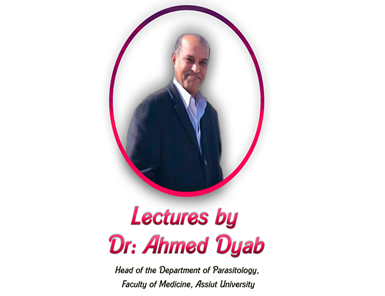      With My Best RegardsSincerely YoursProf. Dr. Ahmed Kamal dyab, PhD (Faculty of Medicine, Assuit University  1995)Professor and Head  of Medical Parasitology ,Immunoparasitolgy & Consultant Clinical Parasitology.Permanently: Department of Medical Parsasitology, Faculty of Medicine, Assiut University, Assiut, EGYPT; POB: 71526.Currently Supervesior of parasitology department Faculty of Veterinary medicine  and Medical Parasitology department of Assuit , Aswan and New Vally UniversitiesMember of the Committee promotions Professors in Medical Parasitology in Egypt And EraqAddress: Web of Science ResearcherID J-7495-2019ORCID 0000-0002-4021-7904https://scholar.google.com.eg/citations?hl=ar&hl=ar&pli=1&user=dDYdsdYAAAAJWith My Best RegardsSincerely YoursProf. Dr. Ahmed Kamal dyab, PhD (Faculty of Medicine, Assuit University  1995)Professor and Head  of Medical Parasitology ,Immunoparasitolgy & Consultant Clinical Parasitology.Permanently: Department of Medical Parsasitology, Faculty of Medicine, Assiut University, Assiut, EGYPT; POB: 71526.Supervesior of parasitology department Faculty of Veterinary medicine Assuit UniversityCurrently: Medical  parasitolgy, College of Medicine,  Aswan University                      Medical  parasitolgy, College of Medicine,  New Vally University                     Parasitology depatement Faculty of Veterinary Medicne Aswan University Member of the Committee promotions Professors in Medical Parasitology in EgyptMobil: 02-01018614645https://life.aun.edu.eg/medicine/ahmed-kamal-dyab-hemaiahttps://scholar.google.com.eg/citations?user=dDYdsdYAAAAJ&hl=ar  https://www.researchgate.net/profile/Ahmed-Dyab https://www.facebook.com/groups/292338824121330Web of Science ResearcherID J-7495-2019ORCID 0000-0002-4021-7904Journal of Medicinal Plant Researchjmpr@academicjournals.org              http://www.academicjournals.org                        13- Distribution of Acid phosphatase activity in some microfilara                         Medical J. of cairo univ.(1)sept .2010 , 22 -                21- Resistance to Praziquantel effect of drug pressure and stability test                   J.of Egyptian Society of Parasitology,vol.(32)No.(2) August 2002. PMID: 12214936                 PMID: 1221493623       -22-detection of Anti-Fasciola isotypes among patients with Fasciolasis before and after treatment with Mirazid                J.of Egyptian Society of Parasitology,vol.(34)No.(3) Dec. 2002 ,     PMID: 15587312         23-detection of E. histolytica , G. lamblia and Cryptospridium Copro-Antigen in stool samples               J.of Egyptian Society of Parasitology,vol.(32)No.(1) Aprif 2002             PMID: 12049254https://scholar.google.com.eg/citations?user=dDYdsdYAAAAJ&hl=ar  